Unit 8: Classification		Study Guide		Text: Unit 6: Diversity of Life (Chapters 18-23)What should I use to study for my test?Powerpoint notes on the blogThis study guideSB4. Obtain, evaluate, and communicate information to illustrate the organization of interacting systems within single-celled and multi-celled organisms.a. Construct an argument supported by scientific information to explain patterns in structures and function among clade of organisms, including the origin of eukaryotes by endosymbiosis. Clades include:archaeabacteriaeukaryotesfungiplantsanimalsb. Analyze and interpret data to develop models (i.e., cladograms and phylogenetic trees) based on patterns of common ancestry and the theory of evolution to determine relationships among major groups of organisms. c. Construct an argument supported by empirical evidence to compare and contrast the characteristics of viruses and organisms. Draw and label a virus. Include the protein coat/viral capsid, and nucleic acids.What is the function of a viral (protein) capsid?What is the main difference between lytic and lysogenic viruses?Which letter indicates the stage at which…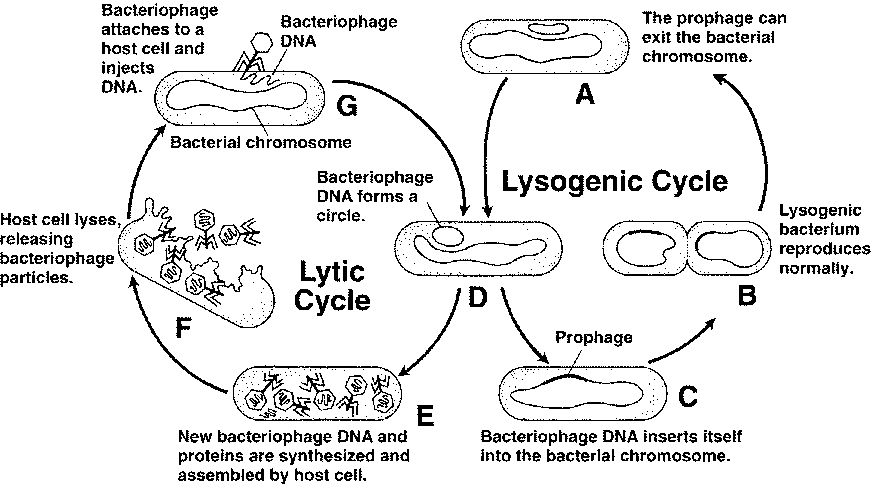 Why are viruses considered nonliving?What is binomial nomenclature & how is it written? List the taxa in order from broadest to most specific. What is the difference between Eubacteria and Archaebacteria? Fill in the following chart:Similar genes (DNA & RNA) are evidence of what?Cladogram AnalysisWhat is a cladogram? It is a diagram that depicts evolutionary relationships among groups. It is based on PHYLOGENY, which is the study of evolutionary relationships. Sometimes a cladogram is called a phylogenetic tree (though technically, there are minor differences between the two). In the past, biologists would group organisms based solely on their physical appearance. Today, with the advances in genetics and biochemistry, biologists can look more closely at individuals to discover their pattern of evolution, and group them accordingly - this strategy is called EVOLUTIONARY CLASSIFICATION CLADISTICS is form of analysis that looks at features of organisms that are considered "innovations", or newer features that serve some kind of purpose. (Think about what the word "innovation" means in regular language.) These characteristics appear in later organisms but not earlier ones and are called DERIVED CHARACTERS.A clade is a grouping or branch that includes a common ancestor and all the descendants (living and extinct) of that ancestor.11. Define phylogeny._________________________________________________________________________________________________________________________________________________12. Why is a cladogram sometimes called a phylogenetic tree?________________________________________________________________________________________________________________________________________________________________________________________________13. How were organisms grouped BEFORE advances in genetics and biochemistry?________________________________________________________________________________________________ 14. What is cladistics?________________________________________________________________________________________________________________________________________________15. What are derived characters?_______________________________________________________________________________________________________________________________________Cladogram #1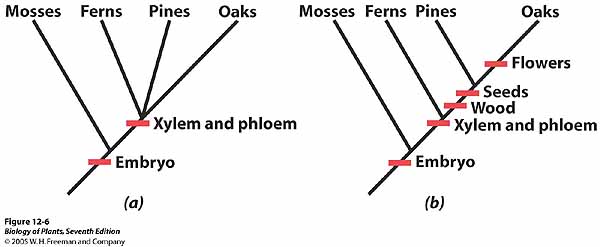 Cladogram #2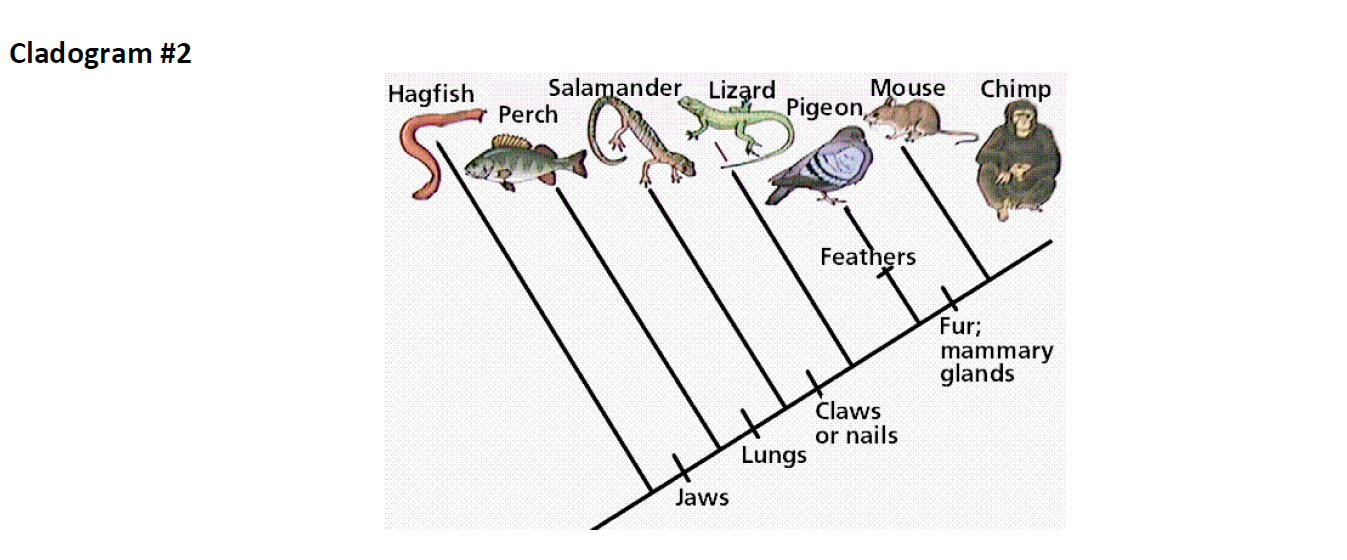 What is a Cladogram? What does it show?________________________________________________________________             _________________________________________________________________________________________________________________________